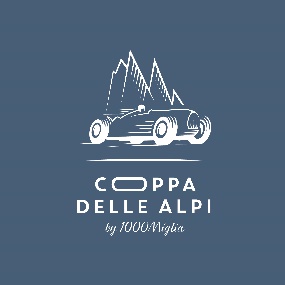 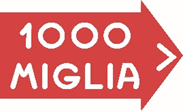 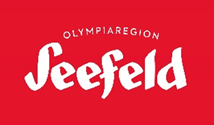 COPPA DELLE ALPI BY 1000 MIGLIA dal 9-12 marzo 2022
La seconda edizione della competizione invernale di regolarità per auto storiche, che si snoda tra le località alpine di Italia, Austria e Svizzera, si svolgerà dal 9 al 12 Marzo, diventando così la prima gara valida per il Campionato Italiano Grandi Eventi 2022. Un percorso lungo i confini di tre Nazioni, che permetterà di ammirare alcune dei Siti riconosciuti Patrimonio dell’Unesco.Tappa 1 – Mercoledì 9 MarzoPartenza e arrivo a Brescia per la prima tappa della seconda edizione della Coppa delle Alpi. La competizione prenderà il via nella serata di mercoledì 9 Marzo attraversando i territori delle montagne bresciane con un affascinate percorso lungo il lago d’Iseo.Tappa 2 – Giovedì 10 MarzoIl secondo giorno, dalla Città della 1000 Miglia, le vetture costeggeranno il lago di Garda occidentale per dirigersi verso il Parco Naturale dell’Adamello-Brenta, patrimonio Unesco caratterizzato da 48 laghi e dal ghiacciaio dell'Adamello, uno dei più estesi d'Europa. Successivamente le automobile percorreranno la Val di Non e attraverso la Val di Sole arriveranno al Passo del Tonale, per proseguire in direzione del Passo dell’Aprica alla volta di Bormio, località di arrivo della seconda tappa e sede delle Olimpiadi Invernali 2026.Tappa 3 – Venerdì 11 MarzoLa terza tappa sarà caratterizzata dalle bellezze dei territori di Svizzera e Austria. Nella mattinata le auto giungeranno a St. Moritz, che in passato ha ospitato due edizioni dei Giochi Olimpici invernali, affrontando il Passo del Bernina, percorreranno la Val Müstair, fino al Passo Resia per proseguire oltre il confine austriaco da cui procederanno in direzione Seefeld in Tirol, posto amatissimo dagli italiani, per la conclusione della terza tappa, con trofeo speciale. Seefeld é conosciuto per i Giochi Olimpici del 1964, del 1976 e dei Mondiali Nordici nel 1985 e 2019. Arrivo delle vetture a Seefeld verso le 16.30 - con dopo le prove per il Seefeld Trophy, ca. verso le 17:45 - orario indicativo di arrivo prima vettura alla passerella con presentazione delle vetture in Dorfplatz, e dopo vanno negli hotel convenzionati. Partenza dalle 8 in poi verso L’Italia. Tappa 4 – Sabato 12 MarzoGli equipaggi si dirigeranno verso il Passo del Brennero e il confine Italiano per attraversare la Val Pusteria giungendo alle pendici delle Dolomiti, dal 2009 patrimonio mondiale dell’umanità, dove si cimenteranno nelle ultime prove sportive prima di raggiungere il traguardo a Bressanone, città in cui si concluderà la gara e dove si svolgerà la cerimonia di premiazione.Contatto stampa: 
Comunicazione 1000Miglia
comunicazione@1000miglia.it
www.1000miglia.it 